Süreç Adı: Atölyeler  SüreciSürecin Sorumlusu: Atölyeler sorumlusuSürecin Uygulayıcıları: Atölyeler  PersoneliSürecin Amacı ve Kısa Özeti: Eskişehir Osmangazi Üniversitesi’ne bağlı tüm birimlerin mobilya,ahşap işleri,metal işleri,ofis takımları gibi taleplerin karşılanmasıSürecin Girdileri: Kayıtlar, yasal mevzuatlar, akademik ve idari diğer birimlerin talepleri. (örnek çalışma ile), yapılacak işlerle ilgili sarf malzemeleriİş ve İşlemler:Mobilya ve ahşap işleri atölyesinde suntalam,laminant v.s gibi panel yarı mamullerinden, üniversitemiz ihtiyacı olan ofis takımları,kütüphane,vitrin,dolap,raf,tezgah,banko,bahçe mobilyaların üretiminin yapılması,Metal işleri atölyesinde profil ve borulardan çelik konstrüksiyonlar,bahçe oturma grupları,saç işleri,boru ve profil büküm işi,seri parça kesim işi,paslanmaz çelik ve alüminyum kaynağı dahil tüm kaynak işlerinin yapılması,Yapılacak işlerin ön değerlendirilmesinin (atölyede yapılabilirliğinin) yapılması,Projelendirme,malzeme ve ihtiyaçlarının belirlenmesi,Malzemelerin projeye göre uygun ölçülere getirilmesi,Malzemelerin montajı ve imalatı yapılan ürünün yerine montajının yapılması.Küçük tamirat ve onarımların yapılması.Çıktıları: Üniversitemiz bünyesindeki tüm birimlerin mobilya,ahşap işleri, metal işleri atölyesinde yapılan isteklerin fiziki şekillendirmesi isteğe uygun tamamlanmış ürünler.Performans göstergeleri: İş talep eden birimlerin teslim edilen işler hakkında olumlu veya olumsuz görüşleri.Müşterisi: akademik ve idari birimler,akademik ve idari personel,Üniversite ile ilişki içerisinde olan resmi ve özel kurum ve kuruluşlar.Tedarikçisi: Rektörlük, tüm birimler, resmi kurumlar, özel firmalar.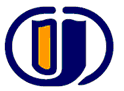 ESKİŞEHİR OSMANGAZİ ÜNİVERSİTESİ-SÜREÇ EL KİTABIİDARİ VE MALİ İŞLER DAİRE BAŞKANLIĞI ATÖLYELER İŞ SÜRECİDoküman No:Yayın Tarihi : 15 Haziran 2011Revizyon Tarihi :28.03.2016Revizyon No      :1ESKİŞEHİR OSMANGAZİ ÜNİVERSİTESİ-SÜREÇ EL KİTABIİDARİ VE MALİ İŞLER DAİRE BAŞKANLIĞI ATÖLYELER  İŞ SÜRECİİDARİ VE MALİ İŞLER DAİRE BAŞKANLIĞI ATÖLYELER  İŞ SÜRECİDoküman No:Yayın Tarihi :15 Haziran 2011Yayın Tarihi :15 Haziran 2011Revizyon Tarihi : 28.03.206Revizyon No      :Revizyon Tarihi : 28.03.206Revizyon No      :SorumlularSorumlularİş Akışıİş AkışıKayıt/Dokümanİlgili Birimlerİdari ve Mali İşler Daire Bşk.İlgili Rektör Yrd.Üretim Atölyeleri Müdürüİlgili Birimlerİdari ve Mali İşler Daire Bşk.İlgili Rektör Yrd.Üretim Atölyeleri MüdürüÜretim İstek FormuAtölyeler sorumlusuİdari ve Mali İşler Daire BaşkanıAtölyeler sorumlusuİdari ve Mali İşler Daire BaşkanıÜretim İstek FormuAtölyeler sorumlusuİdari ve Mali İşler Daire BaşkanıAtölyeler sorumlusuİdari ve Mali İşler Daire BaşkanıÜretim İstek Formuİş Takip ve Maliyetlendirme FormuAtölyelersorumlusuİdari ve Mali İşler Daire BaşkanıAtölyelersorumlusuİdari ve Mali İşler Daire BaşkanıTaşınır Teslim TutanağıAtölyeler Sorumlusuİdari ve Mali İşler Daire BaşkanıAtölyeler Sorumlusuİdari ve Mali İşler Daire BaşkanıStok Kartı İş Takip Maliyetlendirme FormuAtölyelersorumlusuİdari ve Mali İşler Daire BaşkanıAtölyelersorumlusuİdari ve Mali İşler Daire BaşkanıStok Kartıİş Takip Maliyetlendirme FormuAtölyeler sorumlusuİdari ve Mali İşler Daire Bşk.Genel Sekreter İlgili Rektör Yard.Atölyeler sorumlusuİdari ve Mali İşler Daire Bşk.Genel Sekreter İlgili Rektör Yard.Sayım TutanağıFaaliyet RaporuAtölyeler sorumlusuİdari ve Mali İşler Daire Bşk.Genel Sekreter İlgili Rektör YardAtölyeler sorumlusuİdari ve Mali İşler Daire Bşk.Genel Sekreter İlgili Rektör YardRaporlar kayıtlar